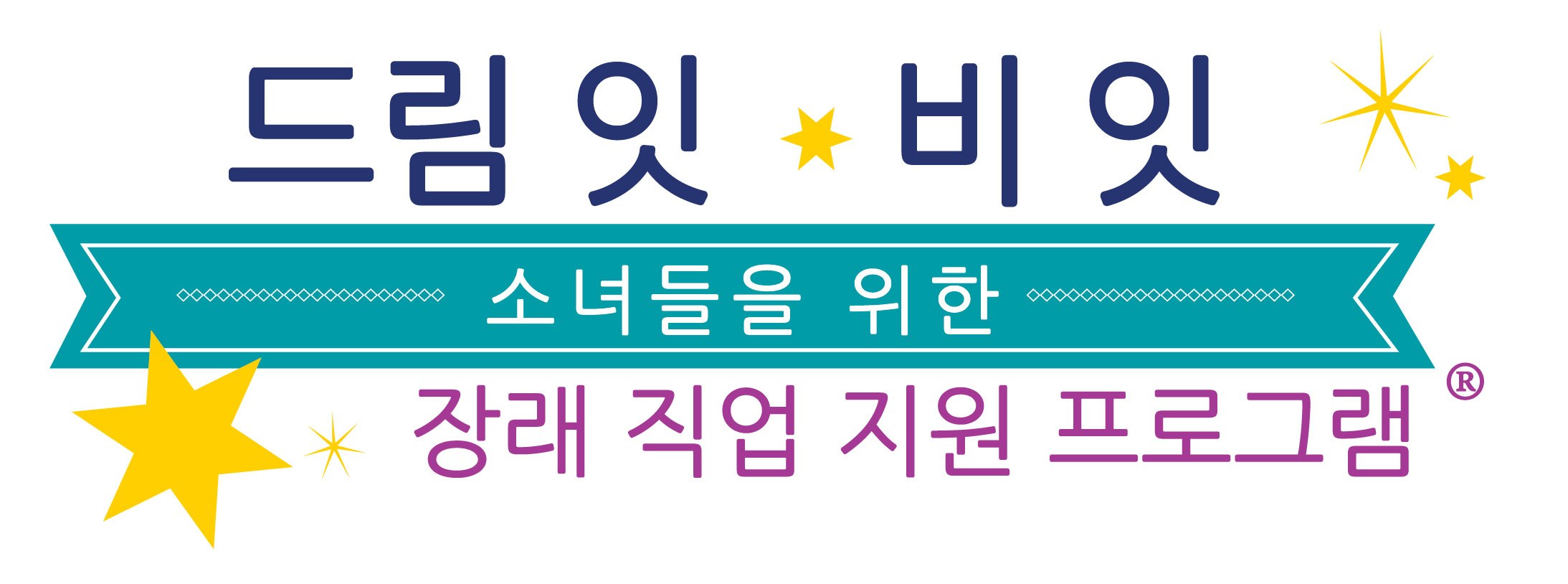 클럽과 회원을 위한 소롭티미스트 자료클럽을 위한 조언: 가상 프로그램과 학부모 동의서/미디어 노출 동의서 관련 팁드림 잇, 비 잇 프로젝트가 온라인으로 옮겨지면서 학부모 동의서와 미디어 노출 동의서에 관한 새로운 질문들이 개최하는 클럽에서 제기되고 있습니다.  온라인 프로젝트도 여전히 참여 허가서가 요구됩니다.  모두의 안전한 참여를 위해 조언을 모아보았습니다.   학부모/보호자는 서명 기능을 사용하여 PDF 편집이나 워드 프로세서에서 서명을 할 수 있습니다.   이메일로 발송한 양식서는 클럽 절차를 준수하여 저장되어야 합니다.   PDF 편집 사용이 불가능하거나 컴퓨터/인터넷 접속이 불확실한 학부모를 배려하여 학부모 동의서와 우표를 붙인 반신용 봉투를 동봉하여 우편으로 보내도록 합니다. 미디어 노출 동의서에 증인을 요구하는 것은 자격요건을 갖춘 성인이 동의서에 서명하도록 확인하기 위함입니다.  그러나 학부모님이 증인을 확보하는 것이 어려울 수도 있습니다.  그럴때에는 클럽에서 전화로 혹은 문자로 부모와 연락을 취하여 부모님의 서명임을 확인할 수 있습니다.  확인 후에, 클럽 회원은 증인 대신 확인하였음을 기재하고 동의서에 서명합니다.  프로그램 운영이 달라지면서 계속해서 신규 정보를 반영하여 여러분께 최신 정보를 전달하도록 노력하겠습니다.  질문이나 우려되는 사항은 program@soroptimist.org로 연락해 주시기 바랍니다.존경하는 학부모/보호자님에게,			                            날짜: ________________________아래의 양식에 서명하셔서 [이름과 주소/이메일 주소 삽입]로 보내주시기 바랍니다. 저는 제 딸인 			을(를) [클럽 이름 삽입] 국제 소롭티미스트 미주협회//LiveYourDream.org의 드림 잇, 비 잇: 소녀를 위한 장래 직업 지원 프로그램 활동에 참가하도록 허락합니다.  저는 저와 제 딸에게 법적 구속력을 발휘하는 아래 사항에 동의니다. 의료상의 응급 상황이 발생한 경우, 본인이 즉시 현장에 도착할 수 없다면, 저는 교육 진행 담당자에게 필요한 의료적 조치를 하도록 위임하는 바입니다. 제 자녀에게 의료적 치료가 필요한 경우, 응급 의료 진단과 치료 비용을 포함한 모든 관련 비용을 제가 지불하는 데 동의합니다. 또한 저는 제 자녀를 위한 의료적 치료와 교통비에 관련된 어떠한 비용도 소롭티미스트/LiveYourDream.org와 그 회원, 자원봉사자, 진행자 및/또는 직원에게 부담시키지 않을 것임에 동의합니다. 저는 이 프로그램과 관련한 원인으로 제 자녀가 신체 상해, 질병이나 질환, 또는 손해나 피해를 입은 경우 비록 클럽, 회원, 자원봉사자, 진행자 및/또는 직원의 과실이 있더라도 소롭티미스트/LiveYourDream.org는 책임이 없다는 데 동의합니다. 저는 소롭티미스트/LiveYourDream.org 회원과 교육 진행 담당자에게 이 프로그램 활동에 관련된 책임 사항을 이행하는 데 어떠한 과실 책임도 묻지 않을 것임에 동의합니다.  이 동의서는 소롭티미스트/LiveYourDream.org [지역명] 소재 주/도 등 해당 지역 법에 따르며, 상충하는 법 규정에 저촉받지 않습니다. 학부모/보호자 이름 												학부모/보호자 서명												학부모/보호자 자택 전화번호 											학부모/보호자 직장 전화번호 											학부모/보호자 휴대 전화번호 											소롭티미스트/liveyourdream.org소롭티미스트 자료드림 잇, 비 잇: 장래 직업 지원 프로그램에 참가한 소녀들은 자신의 인생을 탈바꿈시킨 이 프로그램에 대해 저마다 감동 넘치는 체험담이 있습니다. 무엇을 배웠고, 장래 목표를 달성하기 위해 무슨 준비를 했으며, 어떻게 자신감이 키워졌는지 들려 주곤 합니다. 수많은 참가자들이 유익한 경험을 쌓았습니다. 드림 잇, 비 잇, 소롭티미스트, LiveYourDream.org를 홍보하기 위해서는 이 프로그램이 지닌 영향력을 입증하는 직접 체험담을 전파하고, 자원봉사자들에게 지역사회 프로젝트 주최를 장려하며, 후원자를 유치해 프로그램 지원이 계속 이뤄지도록 하시기 바랍니다. 본 미디어 노출 동의서에 서명하는 행위는 자발적 의사에 따릅니다. 본 동의서에 서명하지 않기로 선택하시더라도 귀 자녀는 이 프로그램에 계속 참여할 수 있습니다. 어떤 선택을 내리시든 존중하며, 귀하의 동의가 없이는 귀 자녀에 대한 정보를 사용하지 않을 것입니다.본 미디어 노출 동의서에 서명할 경우 소롭티미스트와 LiveYourDream.org에서 하기 자녀(“발표자”)의 사진과 동영상을 촬영하거나 음성을 녹음하는 것을 허락하고 발표자의 이름, 생애 내용, 1인칭 스토리, 체험담, 인용, 거주 지역명, 초상, 사진, 시청각 녹화자료, 이미지 및/또는 음성(“작업물”) 전체나 부분을 소롭티미스트와 LiveYourDream.org의 사명과 관련해  인쇄 매체, 소셜 미디어, 웹사이트, 텔레비전, 시청각 및 전자 미디어를 비롯한 모든 종류의 미디어에 인쇄물, 사진, 동영상 녹화물 및 오디오 녹음물을 포함하며 이에 국한하지 않는 다양한 형태로 홍보, 기금 모금, 광고를 비롯한 복제, 디스플레이, 커뮤니케이션, 수행, 배부, 출판, 배포, 파생물 제작 및 기타 어떤 형태로든 사용할 수 있는 무제한 영구 권한을 부여하시게 됩니다. 이같은 모든 작업물과 해당 권리, 권원 및 이익은 소롭티미스트와 LiveYourDream.org의 재산입니다.이에 귀하는 발표자를 대신해 귀하와 발표자가 해당 작업물에 대해 가질 수 있는 모든 홍보 권리 및 개인정보, 그리고 해당 작업물과 함께 사용될 수 있는 완성물이나 광고 또는 기타 카피를 검수 또는 승인할 권리나 옵션을 포기합니다. 이에 귀하는 자신 및 발표자가 작업물의 사용과 관련해서나 해당 사용에서 비롯되어 소롭티미스트와 LiveYourDream.org를 상대로 현재 제기하거나 향후에 제기할 클레임을 스스로 또는 발표자를 대신해 포기합니다(또한 아래 언급된 기타 포기도 포함함). 상기 내용을 제한하지 않고, 귀하는 위에 설명된 목적으로 작업물 또는 발표자가 SIA에 제공한 다른 자료에 수록된 발표자의 민감한 개인 정보를 비롯한 모든 개인 정보(“개인 정보”)를 SIA가 사용 및 공개하는 데 스스로 및 관리자를 대신해 동의합니다. 귀하는 다음 사항을 이해합니다. a)	SIA에서 인터넷, 미디어 또는 기타 매체상 홍보를 목적으로 발표자의 개인 스토리, 체험담 및 자기 인생 경험 내용을 비롯한 개인정보를 사용 및 공개할 수 있습니다.b)	발표자를 아는 사람들이 발표자의 이미지, 음성, 체험담 및/또는 자기 스토리나 인생 경험을 사람들이 접한 후에 누구인지 알게 될 가능성이 있습니다.c)	SIA가 공개한 정보는 일반 대중에게 제공되는 것으로, 이 정보를 받은 사람 또는 제3자가 해당 정보를 사용하거나 재공개할 수도 있습니다. 신원을 알 수 없는 제3자가 발표자를 이용하려는 목적으로 이 개인정보를 사용할 가능성이 있습니다. SIA에서는 이같은 제3자가 발표자의 개인정보를 사용 또는 공개하는 행위를 통제할 능력이 없습니다. d)	발표자의 개인정보는 [저장 위치 삽입]에 저장되고, 본인의 업무 수행을 위해 이같은 정보를 알아야 하는 [개인정보에 액세스할 권한이 있는 자원봉사자/직원 유형 설명]만 이 정보에 액세스할 수 있습니다. 개인정보는 위에 설명한 목적을 위해 미국을 포함하며 이에 국한하지 않은 국가(캐나다 제외)로 전송되어 저장 및 출판됩니다. 정보가 다른 국가로 전송되면 전송, 처리 또는 저장된 지역 관할권 내 법원, 법집행 기관 및 국가안보 기관에서 해당 정보를 액세스할 수도 있습니다.귀하나 발표자는 SIA에서 발표자의 개인정보를 계속 사용하거나 공개하는 데 대한 동의를 언제든지 철회할 수 있습니다. 다만 이같은 철회는 소급 적용될 수 없으며, SIA에서는 해당 개인정보가 이미 출판되었거나 SIA의 통제력이 미치지 않는 사람에게 제공된 이상 제3자가 이 개인정보를 계속 또는 추가로 배포하는 행위를 통제할 수 없습니다. 귀하나 발표자는 [직위]에게 [연락처 정보](으)로 연락해 동의 철회 또는 개인정보 액세스, 수정, 업데이트를 요청하거나, 캐나다 외 지역의 서비스 제공기관(계열사 포함) 이용을 비롯해 SIA의 개인정보 처리방침에 관한 서면 정보를 요청하거나 질의를 보낼 수 있습니다.본 동의서 및 포기(면제)서는 소롭티미스트와 LiveYourDream.org, 자회사 또는 계열사, 임원 및 이사, 작업물 유포에 관여할 수 있는 기타 에이전트이나 직원, 사진/동영상 촬영기사, 광고 에이전시, 또는 작업물이 사용될 수 있는 모든 자료의 출판업자에게 적용됩니다. 방송, 출판을 비롯해 작업물을 사용하는 일체의 행위는 전적으로 소롭티미스트와 LiveYourDream.org의 재량에 달렸으며, 작업물이 전혀 사용되지 않을 수도 있습니다.이름(정자체로 기입):  	다음 중 하나에 체크 표시하십시오.(    ) 아래 서명한 자는 만 18세 생일이 지났습니다.(    ) 아래 서명한 자는 미성년자로, 부모 또는 보호자가 본 양식의 서명란에 서명했습니다.날짜  		이름(정자체로 기입):  				서명  	증인:  		(이름을 정자체로 기입)  			서명  	주소:  	상기 인이 만 18세 미만인 경우:부모 또는 보호자의 동의 및 승인아래 서명한 자는 위에 이름이 적힌 미성년자의 부모 또는 보호자로, 본 미디어 노출 동의서의 조항에 동의할 수 있는 법적 권리가 있고, 상기 동의서 및 포기(면제)서를 읽었으며, 해당 미성년자를 대신해서나 스스로 미디어 노출에 동의하고 본 동의서 및 포기(면제)서를 받아들이고 수용하고, 위와 같이 본 문서에서 규정하는 작업물 제작, 사용 및 유포에 따른 어떠한 클레임이나 배상책임으로부터도 소롭티미스트와 LiveYourDream.org 및 동 포기(면제)서가 적용되는 기타 인을 면제시킨다고 진술하는 바입니다.날짜  		이름(정자체로 기입):  			서명  			귀하와의 관계  	증인 이름(정자체로 기입)주소전화이메일서명증인 대신 확인 (정자체로 기입) 서명 날짜 